COLE ALGODÃO NAS NUVENS E PINTE O AVIÃO.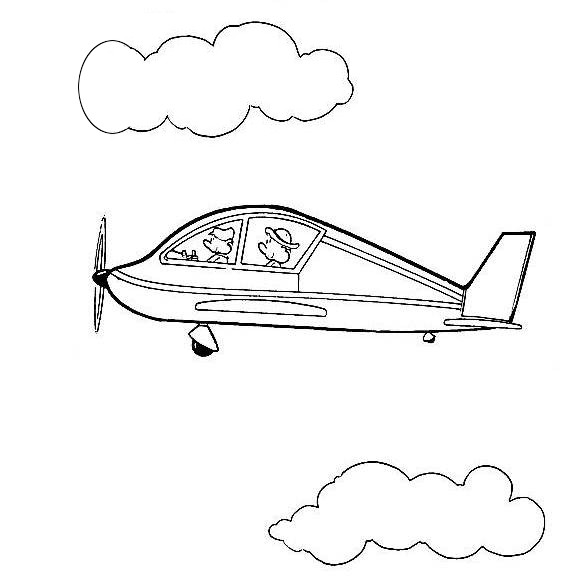 ESCOLADATADATA____ /____ / ________ /____ / ________ /____ / ____ALUNOPROFESSORAPROFESSORAANOANOTURMA